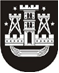 KLAIPĖDOS MIESTO SAVIVALDYBĖS TARYBASPRENDIMASDĖL KLAIPĖDOS MIESTO SAVIVALDYBĖS TARYBOS 2014 M. GRUODŽIO 18 D. SPRENDIMO NR. T2-336 „DĖL KLAIPĖDOS MIESTO SAVIVALDYBĖS 2015–2017 METŲ STRATEGINIO VEIKLOS PLANO PATVIRTINIMO“ PAKEITIMO2015 m. liepos 10 d. Nr. T2-145KlaipėdaVadovaudamasi Lietuvos Respublikos vietos savivaldos įstatymo 18 straipsnio 1 dalimi, Klaipėdos miesto savivaldybės taryba nusprendžia:1. Pakeisti Klaipėdos miesto savivaldybės 2015–2017 metų strateginio veiklos plano, patvirtinto Klaipėdos miesto savivaldybės tarybos 2014 m. gruodžio 18 d. sprendimu Nr. T2-336 „Dėl Klaipėdos miesto savivaldybės 2015–2017 metų strateginio veiklos plano patvirtinimo“, programas Nr. 02, Nr. 03, Nr. 05, Nr. 06, Nr. 09, Nr. 10, Nr. 12 ir jas išdėstyti nauja redakcija (pridedama).2. Skelbti šį sprendimą Teisės aktų registre ir Klaipėdos miesto savivaldybės interneto svetainėje.Savivaldybės meras Vytautas Grubliauskas